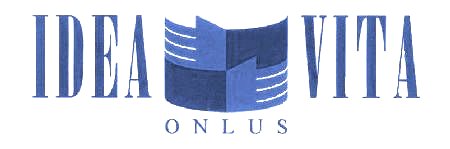 Fondazione Idea Vita da diversi anni organizza e promuove incontri per e con genitori di persone con disabilità.Ritiene infatti che la famiglia possa e debba essere protagonista nel costruire il Progetto di vita per il proprio figlio, rispettandone inclinazioni e  aspirazioni. Se i percorsi di autonomia si avviano quando ancora la famiglia ha la possibilità di partecipare attivamente alla esperienza del proprio figlio, si realizza la condizione ottimale perché la persona fragile possa  trovare la strada a lei più adeguata e la soluzione residenziale più appropriata. Insieme alla rete dei servizi e degli operatori che si occupano a vario titolo della persona con disabilità, la famiglia deve contribuire a ipotizzare un percorso di vita indipendente e ad adeguarlo, nel tempo, all’evolvere delle situazioni. Per rispondere agli interrogativi che le famiglie esprimono ed  alle angosce  connesse, la Fondazione Idea Vita ha individuato l’azione di Monitoraggio per la capacità di mettere in rete e far dialogare tra loro i diversi soggetti e per l’ampia conoscenza delle opportunità offerte dal territorio.  Gli incontri si svolgono presso:Ciessevi - Centro Servizi per il Volontariato Città Metropolitana MilanoPiazza Castello, 3  - 20121 MilanoAula secondo piano – dalle ore 10 alle 12.00Calendario 2017Per informazioni contattare Elisabetta Malagnini al n. 3281682503 elisabetta.malagnini@gmail.com11 GENNAIO15 FEBBRAIO22 MARZO19 APRILE24 MAGGIO14 GIUGNO20 SETTEMBRE18 OTTOBRE15 NOVEMBRE13 DICEMBRE